Analýza vody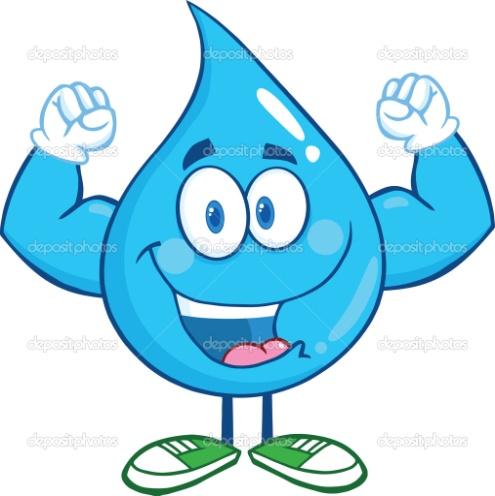 Jakou má škola spotřebu vody?  Nevíme, neměří seJe spotřeba vody kontrolována? NeKdo a jak často kontroluje spotřebu vody? NikdoJaká je spotřeba vody na osobu? NevímeVíte, jaká je spotřeba vody o pracovních dnech o víkendu a během prázdnin? NevímeKolik se zaplatilo za vodné a stočné za poslední kalendářní rok? NicCo dělá škola pro šetření vody? Snažíme se, aby neprotékali záchody. Dotahujeme kohoutky. Postupně vyměňujeme staré vodovodní baterie.Zkuste odhadnout, jaký podíl mají na spotřebě vody jednotlivé školní provozy? Největší spotřeba-kuchyň. Velkou spotřebu mají WC.Zjistěte, jakými typy kohoutků/baterií je škola vybavena. Uveďte, kolik jich ve škole máte a kde se nachází. Staré kohoutkové baterie, v kuchyni a na wc jsou pákové baterie.Jsou kohoutky opatřeny úspornou hlavicí? NeJsou úsporné hlavice pravidelně čištěny? Nemáme úsporné hlavice.Kolik kohoutků nemá v pořádku těsnění, kape? 0Jsou kapající kohoutky rychle opraveny? AnoJsou kohoutky pravidelně kontrolovány? AnoNachází se ve škole sprchy nebo bidet? Ano bidet – Zš     sprcha- MšJaký typ splachování je nainstalovaný na toaletách ve škole? Šňůrkové splachováníJak často zjišťujete, zda jsou vodovodní kohoutky a toalety v pořádku? Nepravidelně.1x za 2měsíce.Z jakého zdroje škola získává pitnou vodu? Obecní pramen zvaný Balkán.Jak je rozváděna teplá voda? TrubkamiJak dlouho trvá v jednotlivých místnostech, než začne téci teplá voda? Neteče teplá – jenom na WC, sborovně.Je všechna studená voda ve škole pitná? AnoJe ve škole nebo na školním pozemku jímka na dešťovou vodu? Máme dvě jímkyCo se děje s odpadní vodou z vaší školy? Odteče do jímek.Jak sledujete čistotu povrchových vod v okolí školy? NesledujemeJak často se škola podílí na čištění toků, nádrží či studánek ve svém okolí? obvykle dvakrát ročněJaké ve škole používáte čisticí prostředky – tj. mýdla, prostředky na nádobí, na úklid? Jar, savo, máme v plánu pořídit ekologické prostředky.Víte, co se nesmí vylévat do odpadu? Kávová sedlinaJakým způsobem se umývá nádobí ve školní jídelně? Ručně ve dřezechJe ve škole myčka? Jakou má spotřebu vody? Ano v Mš 